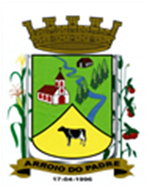 ESTADO DO RIO GRANDE DO SULMUNICÍPIO DE ARROIO DO PADREGABINETE DO PREFEITOMensagem 141/2017ACâmara Municipal de VereadoresSenhor PresidenteSenhores Vereadores	E com satisfação que em me dirijo aos Senhores neste momento, quando no uso desta lhes encaminho para apreciação o projeto de lei nº 141/2017	O projeto de lei nº 141/2017, foi elaborado com vistas a atender disposição do Poder Executivo em proporcionar auxilio para instalação e funcionamento de agroindústrias. Embora a Lei Municipal nº 1.568 de 31 de dezembro de 2014, faça menção ao apoio ás agroindustriais, entendeu-se, para melhor atender a situação, estabelecer regras próprias e mais claras e assim proporcionar incentivos com mais segurança tanto para o proponente como para o município.	Sendo assim, submete-se a presente proposta ao Poder Legislativo para que assim possam se confirmar incentivos que certamente contribuirão na geração de emprego e renda em nosso município.	Sendo o que se tinha para o momento, com cumprimentos, me despeço.	Atenciosamente.Arroio do Padre, 20 de novembro de 2017. Leonir Aldrighi BaschiPrefeito MunicipalAo Sr.Rui Carlos PeterPresidente da Câmara Municipal de VereadoresArroio do Padre/RSESTADO DO RIO GRANDE DO SULMUNICÍPIO DE ARROIO DO PADREGABINETE DO PREFEITOPROJETO DE LEI Nº 141 DE 20 DE NOVEMBRO DE 2017.Altera a redação de art. 9º da Lei Municipal nº 1.568, de dezembro de 2014, acrescentando outros artigos e parágrafos vinculados a este.Art. 1º O artigo 9º da Lei Municipal nº 1.568, de 31 de dezembro de 2014, passará a ter vigência com seguinte redação:Art. 9º O município de Arroio do Padre poderá conceder incentivos às agroindústrias familiares em processo de formação e instalação ou que já estejam instaladas desde que comprovada a função social e a importância econômica para o município, e constituir-se-ão: I – auxilio financeiro para aquisição de materiais de construção, máquinas e equipamentos no valor de R$ 1.500,00 (mil e quinhentos reais) para cada R$ 10.000,00 (dez mil reais) de faturamento anual, propostos como produção da agroindústria, após transcorrido 12 (doze) meses da concessão do incentivo, mantida a produção informada, por mais 36 (trinta e seis meses).II – doação de até 05 (cinco) cargas de aterro/cascalho, com carregamento e transporte gratuito até a propriedade;III – Serviços de terraplanagem do local da instalação e/ou melhorias no acesso a propriedade, através de máquinas do município, até o limite de 05 (cinco) horas.IV – Elaboração de projetos, em parceria e colaboração com a Emater. Art. 2º A Lei Municipal nº 1.568, de dezembro de 2014, para corroborar com os objetivos propostos passará a ter vigência acrescida ainda dos seguintes artigos:Art. 9º A Como condições prévias para o recebimento de incentivos, as agroindústrias através dos seus titulares, deverão comprovar 05 (cinco) anos de talão de produtor no município, com movimentação de compra/venda em todos os anos e sendo 80% (oitenta por cento) desta renda proveniente da agricultura, devendo esta condição ser comprovada e atestada pelo setor competente da Secretaria Municipal de Administração, Planejamento, Finanças, Gestão e Tributos.Art. 9º B Para a concessão dos incentivos o município, nos trâmites legais, exigira das agroindústrias a seguinte documentação:I – Cópia dos seguintes documentos em caso de agroindústrias constituídas juridicamente:Estatuto, Contrato Social constituído ou registro de firma individual com suas respectivas atas e alterações contratuais;CNPJ – Comprovante de inscrição no Cadastro Nacional de Pessoa Jurídica;Certidão Negativa de Tributos Federais e Dívida Ativa da União;Relação de empregados cadastrados do INSS, se for o caso;Comprovante de Inscrição no Cadastrados de Contribuintes do Estado (DIC);Alvará de licença de localização, municipal, em vigor;Alvará de vigilância sanitária;Certidão negativa de débitos junto a Fazenda Municipal; Número do registro da agroindústria na Emater (PAF);Licença do órgão ambiental competente, quando for o caso;Projeto de construção e cronograma de execução das obras, quando for o caso;II – Cópia dos seguintes documentos em caso de agroindústrias familiares não constituídas juridicamente:Cadastro de Pessoa Física (CPF) e Registro Geral (RG);Número do registro da agroindústria na Emater (PAF);Alvará da licença municipal, de localização em vigor;Alvará da vigilância sanitária; Certidão negativa de débitos junto a Fazenda Municipal;Licença do projeto no órgão ambiental competente, quando for o caso;Projeto de construção e cronograma de execução das obras, quando for o caso;§ 1º As agroindústrias em fase de instalação, cujo início das atividades ocorrerá após o recebimento do incentivo, ficam dispensadas da apresentação no momento da solicitação do incentivo, dos documentos constantes no inciso I, letra “f” e “g” e do inciso II letras “c” e “d” e sendo que os mesmos deverão ser apresentados no prazo de 120 (cento e vinte) dias contados da concessão do incentivo, sob pena de devolução total do mesmo.§ 2º Os serviços de máquinas do município, que vier exceder a 05 (cinco) horas, deverá ser ressarcido ao município nos termos estabelecidos em lei própria para esta prestação de serviços.§ 3º As agroindústrias que contarem com incentivo do Município, poderá ser solicitada participação em feiras e eventos locais;Art. 3º Esta Lei entra em vigor na data de sua publicação, revogando neste ato o parágrafo único do artigo 9º da Lei Municipal nº 1.568, de 31 de dezembro de 2014.Arroio do Padre, 20 de novembro de 2017. Visto técnico:Loutar PriebSecretário de Administração, Planejamento,                     Finanças, Gestão e Tributos                                                 Leonir Aldrighi BaschiPrefeito Municipal